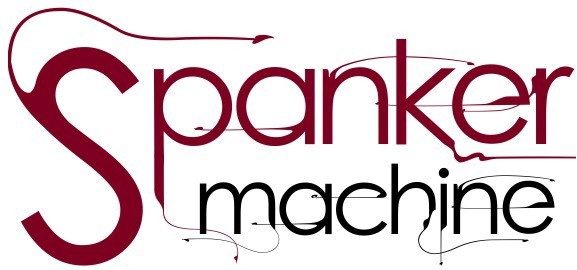  	DŮLEŽITÉ UPOZORNĚNÍ	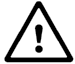 PŘED POUŽITÍM ZAŘÍZENÍ SI PŘEČTĚTE VŠECHNY POKYNY.Když použitím elektrický spotřebiče, základní bezpečnost opatření by měl vždy být následoval snížit _ a riziko z oheň, elektrický šokovat a/nebo zranění na osoby, počítaje v to a Následující:Na chránit proti riziko z elektrický šokovat DĚLAT NE ponořit a Napájení adaptér šňůra popř Spotřebič v voda nebo žádný jiný kapalina.Odpojit vaše spotřebič z a vývod když ne v použití.Vyhněte se kontaktu s pohybem dílyDĚLAT NE fungovat žádný spotřebič s A poškozené šňůra nebo zástrčka nebo po a poruchy spotřebiče , nebo je upustil nebo poškozené v žádný způsob.The použití z přílohy ne doporučeno smět způsobit oheň, elektrický šokovat, nebo zranění.Nikdy odejít an spotřebič bez dozoru zatímco v použití.Držet ruce a nádobí pryč z a šlehač nebo žádný jiný příloha že je v použít k snížit a riziko z osobní zranění nebo poškození.Vždy použití a Spotřebič na A schnout, úroveň povrchDĚLAT NE fungovat nepřetržitě pro více než 10 minut když pracovní na max Napájení.Držet ruce, vlasy, oblečení, a jiný nádobí pryč z šlehač během úkon snížit _ a riziko z zranění na osob a/nebo poškození na a spotřebič.Zajistit prsty jsou zachováno studna pryč z pohybující se šlehač.Lidé pod 18 let z stáří ne povoleno na Koupit nebo použití tento spotřebič.The cesta z použitím tento spotřebič je A osobní zodpovědně, a my vůle ne být držený zodpovědný za a poškození na osoby, nebo objektů výsledný z a použití z a spotřebič, nebo neoprávněné změny.Používejte pouze 12V. Dodávaný napájecí adaptér.Zařízení používá 12V. Napájecí adaptér 110/220 V specifický pro tuto jednotku. 	POPIS  SPOTŘEBIČE	OVLÁDACÍ SKŘÍŇKA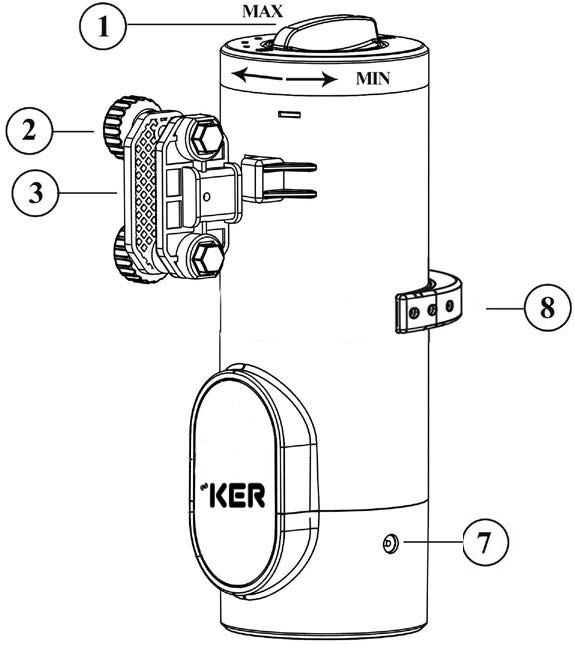 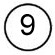 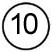 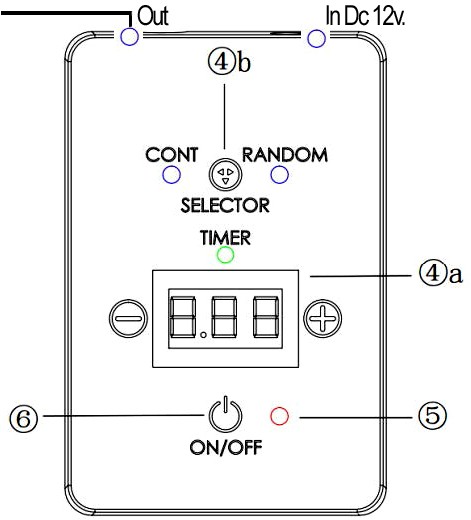 ① 	Napájení volič řízení knoflík . Min/Max② 	Křídla šrouby③ 	Hnětač-spojka/šlehač④ 	a : Časovač Zobrazitb: 	Tlačítko režimu (Pokračovat-Náhodně-Min.)⑤ 	Kontrolka napájení Svítí Světlo⑥ 	Napájení ZAPNUTO VYPNUTO⑦ 	12v. DC-in pro adaptér zástrčka⑧ 	Spojka pro Extenzor paže⑨ 	Ovládání Box ven na stroj V (7)⑩ 	Ovládání Box V z adaptér 12.v 	PRODLUŽOVAČ PAŽÍ MONTÁŽ	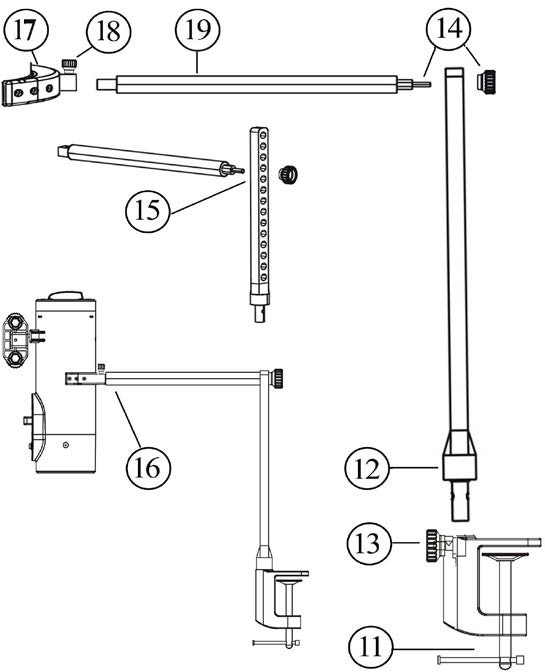 Šroub a trubka (19) do a stroje spojka (17)Utáhněte upínací šroub (18)Místo a svorka v a pracovní povrch a opravit to (11) , tvorba jistě _ je správně pevný na a povrch.Vložit a trubka (12) v a svorka a zajistit to s a šroub (13)Vložit a trubice vlákno (19) s a spojený stroj, přes a otvor z trubka 2(12) a zajistěte jej šroubem (14)(16), The přístroj je Sestaven, Nyní my umět lišit se a výška podle a extenzor Systém v případě potřeby (15)  NÁVOD PRO POUŽITÍ	PŘED POUŽITÍM PŘÍSTROJE- Nastavte ovládací knoflík pro výběr výkonu do polohy Min (P1)- Sestavte extenzor paže (Strana 3)-Nikdy nepoužívejte zařízení bez uzamčeného extenzoru paže(1) Knoflík ovládání voliče výkonu. Min/Max.Vybrat a Napájení Požadované podle lisování a Knoflík dolů a otáčení vůči Min/Max pozice.To je doporučeno na soubor a Napájení volič řízení Knoflík na Min pozice před začít pracovat.(3) Hnětač/spojkaUpravte křídlové šrouby (2) pro připojení nářadí ke stroji. 	Začínáme	-Místo a nářadí na a spojka (3) a těsný a křídla šrouby (2) až do ony mít byl uzamčen pevně.- Zvolte požadovaný výkon stisknutím knoflíku (1) dolů a otočením směrem k Min/Max- Připojte adaptér a ovládací skříňku ,-Připojit a kabel z a řízení Box ven (9), na a 12v. DC ženský stroj V (7)-Připojte kabel z 12v. adaptér do Control box IN (10)-Zapojte dodaný adaptér do sítě (110/220V.)lis (4 b ) , na vybrat mezi a 3 režimy ( CONT inous , NÁHODNÝ, ČASOVAČ ), odpovídající _ indikátor světlo vůle být otočil na.Režim Continiuos , stroj bude pracovat nepřetržitěNáhodný režim , stroj bude pracovat v náhodném režimuRežim časovače, stroj bude pracovat po zvolenou dobu (0-5 minut max.)CONT režimu , světlo z CONT vůle být na. lis (6 ) , na otočit se zapnuto vypnuto a strojNÁHODNÝ režim, a světlo z NÁHODNÝ vůle být na. lis (6 ) na otočit se zapnuto vypnuto a strojČASOVAČ režimu : lis (+) ,10 sekundy vůle být zvýšené, a Max. čas je 5 minut .Stiskněte (-) , bude 10 sekund sníženaKdyž a požadovaný čas je vybraný lis (6 ) na otočit se zapnuto vypnuto a stroj 	Obecné rady	Nestartujte stroj bez jakéhokoli nářadí při vysoké úrovni výkonu ( 5-10 ) , _poškození dříku nebo krytu stroje .THE NÁŘADÍ MUSÍ DOSÁHNOUT THE "CÍLOVÁ" PŘED HIT THE ZÁTKAZAČNĚTE STROJ POUŽÍVAT V MINIMÁLNÍCH POZICÍCH (P1)Než si zvykneme na ovládání stroje, doporučujeme začít používat Minimální výkon.DOPORUČENÁ MAXIMÁLNÍ VÁHA NÁKLADU 100- 120 grms.The malý ale robustní Rychlý kůň Stroj je navržený pro malý domácí nářadí, to je nedoporučuje se na přetížení to s těžký hmotnost.ZAJISTĚTE SVORNÝ SYSTÉM PEVNĚ K PEVNÉMU POVRCHU . P(11) P(13)My musí zajistit A silný rukojeť na a povrch podle utahování a Knoflík šrouby z _ svorka Systém, na A stůl nebo povrch bezpečný a objektů volný, uvolnit.Proti Uklouznutí Rohož, Koberec Koberec Spodní vrstva je doporučeno pro nějaký povrchy, když upínací systém sklouzává.ZAJISTIT PEVNĚ THE NÁSTROJ- IMPLEMENT NA THE SPOJKA. P(2). P(3)Šroub silně a spojky knoflíky, zajištění že a nářadí bytost použitý byl silně držet.VARIANTA VÝŠKY S PRODLUŽOVACÍM RAMENEM. .P (15)Výšku můžeme měnit pomocí různých otvorů pro prodlužovací ramena.VARIACE ÚHLU S PRODLUŽOVACÍM RAMENEM. .P (15)Úhel dopadu můžeme měnit osmihrannými otvory prodlužovacího ramene.   Specifikace 	Rameno z nerezové oceliRozměry 22x8 cm. 	CE & Rohs certifikátyVelmi snadný na použití namontovat a obchod.10 Stávkovat intenzita pozice- Měkký-středně tvrdýČasovač (minuty výprask)Odlišný úhly z dopad12 PROTI. Napájení Adaptér DC- 110/220V.Zapínání Systém na žádný povrch zahrnuta.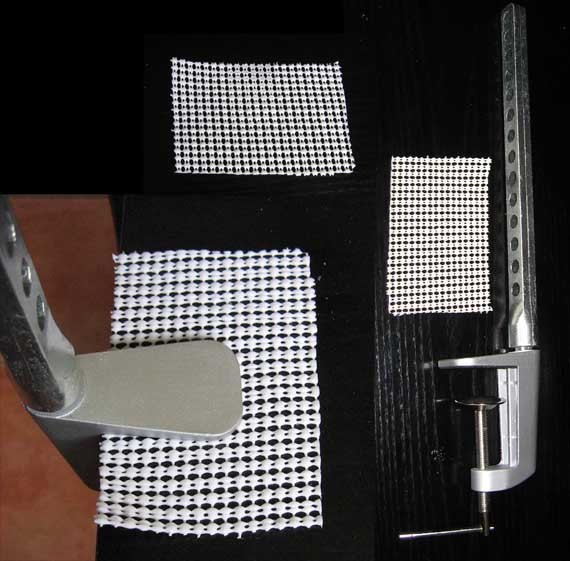 Proti Uklouznutí Rohož, Koberec Koberec Spodní vrstva je doporučeno pro nějaký povrchy, když upínací systém sklouzává.MODEL 	K-3000Časovač-náhodnýSTROJ NA NAPÁJENÍ	ManuálPřed použitím čtěte!MODEL 	K-3000Časovač-náhodnýSTROJ NA NAPÁJENÍ	